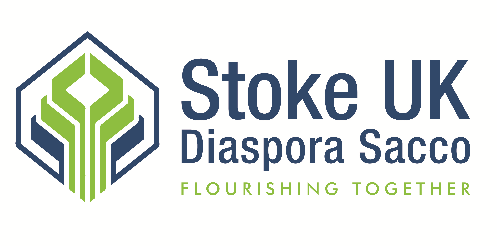 LOAN APPLICATION FORMPlease complete in full, attach all supporting documents and mail to the Sacco officeAPPLICANT PARTICULARS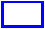 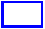 KENYA ADDRESS or Other (Optional):LOAN TYPE & PURPOSE - Tick () appropriatelySTATE THE PURPOSE OF THE LOAN:Tick the Loan TypePlease note that all loans are issued in Kenya ShillingsEMPLOYMENT DETAILS (complete this section if salaried or in gainful employment):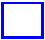 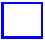 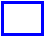 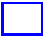 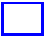 SELF-EMPLOYMENT DETAILS (complete this section if you are a contractor, self-employed or in business):DECLARATION OF MONTHLY INCOME AND EXPENDITUREMember Name	SignatureDEPENDANTS: If more than 5 continue on a separate sheet and attach it with this form.COLLATERAL/SECURITY DETAILS:123Contact Persons Details for Valuation and Viewing PurposesName of Person or SellerAddressBORROWING FROM OTHER FINANCIAL INSTITUTIONS:    Totals(Please attach documentary evidence)REPAYMENT GUARANTEE:  So as to understand the full implication of loan guarantee, guarantors are advised to read and understand all the information as supplied in this form by the applicant including the SACCO’s Policy Document.I/we, the undersigned, hereby accept jointly and severally, liability for the repayment of this loan in the event of the borrower’s default.  I understand that the amount in default may be recovered by an offset against my deposits or attachment of my property.REFEREE DETAILS (for emergency contact only)2THE FOLLOWING GENERAL TERMS AND CONDITIONS FOR LOAN DOCUMENTATION ARE GOVERNED BY AND SUBJECT TO THIS SACCO’S POLICY DOCUMENT (AND ALL THE LEGISLATION AS APPEARING ON ITEM NUMBER 13) ALREADY AVAILABLE TO ALL MEMBERS BANK ACCOUNT DETAILS (Account where the loan will be dispatched to upon approval)NAME:…………………………………………………….Bank:………..…………….…………………………………Branch:………………………….Acct No:……………………………Recipient address: PO Box…………………………………………………………Postal Code……………………..Town:…………………………..Mobile:…..…………………CONSENTS AND DECLARATIONSCREDIT REFERENCE BUREAUI hereby authorize the Stoke UK Diaspora SACCO Ltd to disclose and or obtain any information relating to my account(s) to and or from any Credit Reference Bureau, Regulator or any other institution or third party as may be required by the laws of relevant country.I__________________________________________ ID/Passport No._______________________________ sign __________________Date____/______/20___2. APPLICANT DECLARATION AND SIGNATURESI authorize you to obtain any information you may require relating to this application from my employer(s) if any and from any other source(s) to which you may apply, each source being hereby authorized by me to provide you with such information.I undertake to notify the company immediately of any situation, which materially changes the representation of this application.I confirm that Stoke UK Diaspora SACCO Ltd has not offered any other advice regarding suitability of the property or mortgage and that I shall obtain independent legal advice with regard thereto.I declare I have not been adjudged bankrupt, insolvent or sequestrated.I understand that you may in your sole discretion reject this application without having to provide any reasons.I declare the information given on this form is true, accurate and complete. I understand that the provision of false information is fraud and that in the event I am found to have deliberately falsified the information, appropriate action including criminal proceedings may be taken. Applicant Signature ………………………………………………………………………………………… Date………………………………………………………Witnessed by guarantor (if applicable)…………………………………………………………….. Signature ……………………………………………..Email: info@stokeukdiasporasacco.com         Tel:+447737795855Postal address:Stoke UK Diaspora Sacco4 Bottrill CourtBottrill StreetNuneatonCV11 5JSUnited KingdomFOR OFFICIAL USE ONLYSTOKE UK DIASPORA SACCO LTD1. Received and verified (SECRETARY)Name………………………………………………………….…Signature……………………………………                                       Date……………………………………..2. Approved      / Rejected       (SAVINGS AND CREDIT COMMITTEE)Name………………………………………………………….…Signature……………………………………                                       Date……………………………………..Name………………………………………………………….…Signature……………………………………                                       Date……………………………………..3. Authorized       /Rejected       (CHAIRMAN)Name………………………………………………………….…Signature……………………………………                                       Date & Stamp………………………4. Authorized and dispatched: (TREASURER)Name………………………………………………………….…Signature……………………………………                                       Date……………………………………..Loan Amount in figures…………………  Loan Amount in words………………………………………………………………………………………………….Interest rate per annum……………Monthly Repayment Amount……………………………………………………………………Start Date…………………………..Duration……………………………..First Name:Last Name:Last Name:Middle Name:Middle Name:Middle Name:Membership No:    Address:Apartment Number:Apartment Number:City/Town:    Address:State:Postal/Zip  Code:Mobile no.:Alternative Mobile No:Alternative Mobile No:Alternative Mobile No:E-mail:E-mail:Kenya ID No.:Kenya Passport No.:Kenya Passport No.:Expiry Date:Expiry Date:KRA PIN No.:Marital Status:Marital Status:MarriedSingle                          Widowed/Divorced         Single                          Widowed/Divorced         KRA PIN No.:Address:Postal Code:City/Town:Address:County:Mobile Phone No.:Personal LoanEmergency/Instant LoanTop-up LoanDevelopment loan Loan Amount in figures:   Loan Amount in words: Repayment Period (Months):Proposed Monthly Payments: KESName of Employer:Date Employed:Date Employed:Date Employed:Profession:Employer’s Address:Employer’s Address:Employer’s Address:Employer’s Address:Employer’s Address:Employer’s Address:Employer’s Address:Employer’s Address:Office Tel. No:Office Tel. No:Mobile No:Mobile No:Mobile No:Work Email:Work Email:Website:Terms of Employment:PermanentContract:Contract:Contract:If on contract, specify duration to expiry of contract:If on contract, specify duration to expiry of contract:Terms of Employment:PermanentContract:Contract:Contract:Residential StatusOwnedRentedRentedRentedRentedOther, SpecifyGross Salary - Annual (UK £/US$/ KES/other):Gross Salary - Annual (UK £/US$/ KES/other):Gross Monthly Salary (UK £/US$/KES/other):Gross Monthly Salary (UK £/US$/KES/other):Gross Monthly Salary (UK £/US$/KES/other):Gross Monthly Salary (UK £/US$/KES/other):Company name &Reg no:Company name &Reg no:Date Reg:Type:Physical Address:Physical Address:Physical Address:Physical Address:Designation/Title:Business E-mail:Business E-mail:Business Tel. No:WebsiteWebsiteWebsiteAnnual Income (UK £/US$/ KES/other):Annual Net Income (UK £/US$/KES/other):Annual Net Income (UK £/US$/KES/other):Annual Net Income (UK £/US$/KES/other):Total Monthly Expenses (UK/US$/ KES/other): based on the latest 3 yearsTotal Monthly Expenses (UK/US$/ KES/other): based on the latest 3 yearsTotal Monthly Expenses (UK/US$/ KES/other): based on the latest 3 yearsTotal Monthly Expenses (UK/US$/ KES/other): based on the latest 3 yearsMonthly IncomesEmployer NameAmount123Total Monthly IncomeMonthly ExpenditureAmount1Mortgages2Other loan obligations3Fixed bills – Rent and other utilities4Other recurring bills5Other monthly costsTotal Monthly ExpenditureNameRelationshipAgeEducation (Primary, Secondary, college/University12345Collateral DetailsType of SecurityLocationLand Ref NoEstimated ValueEmailMobile No.Lending institutionOutstanding Loan BalanceRepayment AmountCommentsMember’s no.Member’s nameLoan outstanding KshsDeposit KshsID no.Signature1234561. Relative’s Surname:Other Names:ID/Passport Number:Relation to applicant:Postal Address:Office Tel:Mobile No.:Email:Occupation:2. Non-Relative’s Surname:Other Names:ID/Passport Number:Relation to applicant:Postal Address:Office Tel:Mobile No.:Email:Occupation:1.IF YOU ARE EMPLOYEDN/B: If loan amount applied for is less than your combined shares and savings in the SACCO then youONLY need to provide items 1, 4,5 and 6 below.1.Pay-slips for the latest 3 months 2.Letter from employer confirming employment status3.Bank statements for the latest 6 months 4.Copy of Kenya ID or Kenya valid Passport5.KRA PIN Certificate6.Two passport size photographs7.Security - Copy of the title document of a property acceptable by the Sacco2.IF YOU ARE SELF-1.Bank statements for the latest 12 months (Notarized)EMPLOYED OR CONTRACT2.Letter from employer confirming employment status3.KRA PIN certificate4.Two passport size photographs5.Business registration certificate6.Local Business Tax Returns for the latest filing year7.Security - Copy of the title document of a property acceptable by the Sacco3.IF YOU ARE CONSTRUCTING1.Approved building plans & structural drawings from relevant authorityA HOUSE2.NEMA approval (if applicable)3.Bill of quantities from a registered quantity surveyor.4.Appointment of contractor and contractor agreement (depending on cost)5.Appointment of Architect, project manager and other service engineers.6.CVs/profiles of design team.4.GENERAL TERMS AND    1.                  One must be a Sacco member for at least six months, having paid in full a non-4.GENERAL TERMS AND  refundable registration fee of Ksh10, 000 with consistent 6 months savings (minimum of Ksh 10,000 each) and bought at least 10 shares.CONDITIONS  refundable registration fee of Ksh10, 000 with consistent 6 months savings (minimum of Ksh 10,000 each) and bought at least 10 shares.   2.Loans will be repaid from a member’s salary or from members other incomesand no member will be subjected to deductions more than 2/3rds of hismonthly salary or income. Where total deductions exceed two thirds of amember’s salary, the loan shall be reduced accordingly.3.Qualifying loan is 4 times a member's main savings.4.The maximum loan amount is currently pegged at Ksh 2 Million5.The Sacco will only accept a dully filled loan application form and allother documents required for loan processing.  Incomplete loanapplications will not be processed.6.The member must provide collateral or any other acceptable form of Security.No member guarantors are accepted for all development loans. However, for personal and emergency loans a member’s guarantor(s) are allowed who must sign the repayment guarantee section above 7.The property being used as a loan collateral must be registered and located ina major Town or City in Kenya and must have a minimum lease period of 35Years or a freehold.5.ACCEPTABLE SECURITIES1.Member’s savings/shares: A member can borrow up 80% of their savings and shares without needing an extra security  2.Legal Charge on property 3.Debenture on stock or securities.4.Deed of Guarantee and Indemnity by a third-party guarantee or guarantor.5.Logbook- on Motor Vehicle, Motor cycle or equipment (The loan to value must be up to 50%).3